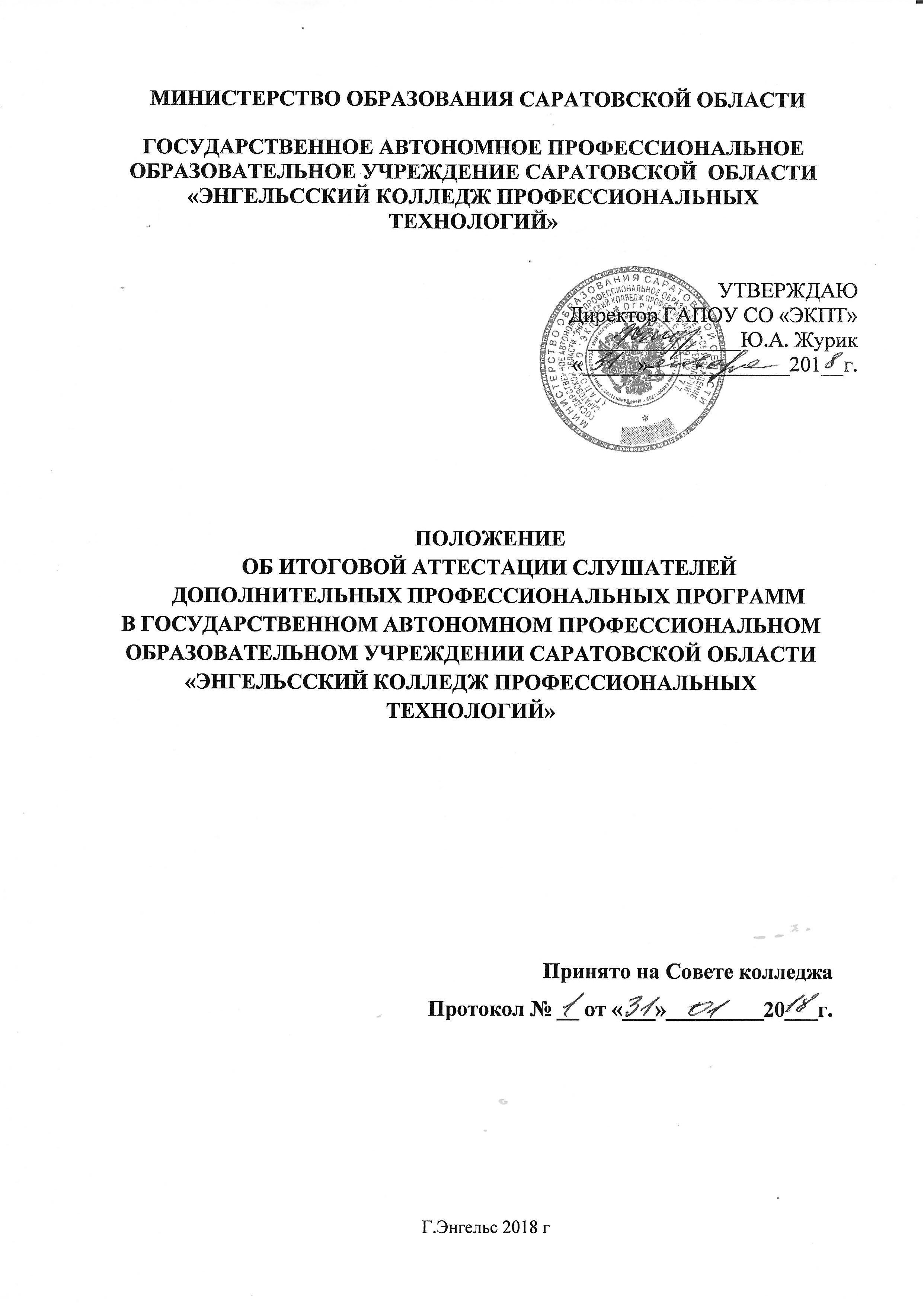 ОБЩИЕ ПОЛОЖЕНИЯ1.1. Данное положение разработано в соответствии с требованиями Федерального закона от 29 декабря 2012 г. N 273-ФЗ «Об образовании в Российской Федерации», приказа Министерства образования и науки Российской Федерации от 1 июля 2013 г. N 499 «Об утверждении порядка организации и осуществления образовательной деятельности по дополнительным профессиональным программам», методических рекомендаций по итоговой аттестации слушателей (Письма Минобрнауки России от 30 марта 2015 г. N АК-821/06).1.2. Итоговая аттестация слушателей, завершающих обучение по дополнительным профессиональным программам (далее – ДПП) государственного автономного профессионального образовательного учреждения Саратовской области «Энгельсский колледж профессиональных технологий» (далее - колледж), является обязательной. Слушатели, успешно прошедшие итоговую аттестацию, получают соответствующие документы о квалификации, форму которых колледж устанавливает самостоятельно: удостоверение о повышении квалификации, диплом о профессиональной переподготовке.ОБЩИЕ ТРЕБОВАНИЯ К ИТОГОВОЙ АТТЕСТАЦИИ СЛУШАТЕЛЕЙ2.1.  Оценка  качества  освоения  ДПП  проводится  в  отношении  соответствиярезультатов освоения программы заявленным целям и планируемым результатам обучения. Итоговая аттестация слушателей может состоять из одного или нескольких аттестационных испытаний в зависимости от вида, сроков обучения и учебного плана ДПП.2.2. Итоговая аттестация слушателей ДПП повышения квалификации может быть представлена аттестационными испытаниями в следующих формах: экзамен (письменный, устный), зачет в различных формах, защита итоговой аттестационной работы (реферат, проект, практическая работа, творческая работа, др.).2.3. Возможны следующие формы итоговой аттестации слушателей по ДПП профессиональной переподготовки:итоговый междисциплинарный экзамен;защита итоговой аттестационной работы.2.3.1. Итоговый междисциплинарный экзамен по программе профессиональной переподготовки наряду с требованиями к содержанию отдельных дисциплин должен устанавливать также соответствие уровня знаний слушателей квалификационным требованиям и (или) профессиональным стандартам по соответствующим должностям, профессиям или специальностям.2.3.2. Итоговые аттестационные работы призваны способствовать систематизациизакреплению знаний слушателей по ДПП, умению анализировать и находить решение конкретных задач, формированию у слушателей творческого подхода к рассмотрению психолого-педагогических, производственных и социальных проблем.Качество выполнения итоговой аттестационной работы и результаты ее защиты являются одним из главных показателей эффективности обучения слушателей.Тематика итоговых аттестационных работ определяется колледжемутверждается приказом директора (приложение 1). Слушателю предоставляется право выбора темы итоговой аттестационной работы, или он может предложить свою тематику с обоснованием целесообразности ее разработки. Тематика итоговых аттестационных работ может быть предложена руководителями образовательных организаций, направляющих слушателей на обучение.При подготовке итоговой аттестационной работы каждому слушателю назначается руководитель.2Итоговые аттестационные работы подлежат рецензированию и защищаются перед аттестационной комиссией.2.2. Объем времени и вид (виды) аттестационных испытаний, входящих в итоговую аттестацию слушателей, устанавливаются учебными планами.2.3. Аттестационные испытания слушателей, включенные в итоговую аттестацию, не могут быть заменены оценкой уровня их подготовки на основе текущего контроля успеваемости и результатов промежуточной аттестации.2.4. Программа итоговой аттестации является частью ДПП (приложение 2). Требования к итоговым аттестационным работам (приложение 3), а также критерии оценки итоговой аттестационной работы определяются данным локальным нормативным актом.СОЗДАНИЕ АТТЕСТАЦИОННОЙ  КОМИССИИ      3.1. Аттестационная комиссия создается по каждой ДПП профессиональной переподготовки.      3.2.Основными  функциями  комиссии являются: - комплексная оценка уровня знаний и умений, компетенций слушателей с учетом целей обучения, вида ДПП, установленных требований к результатам освоения программы;- рассмотрение вопросов о предоставлении слушателям по результатам освоения ДПП права заниматься профессиональной деятельностью в определенной сфере и (или) присвоении квалификации;Основные виды деятельности аттестационной комиссии:  - установление уровня подготовки слушателей к выполнению профессиональных задач;- принятие решения по определению итоговой оценки слушателям и выдаче соответствующих документов; - назначение даты пересдачи итогового экзамена слушателю, получившему неудовлетворительную итоговую оценку; - разработка рекомендаций по совершенствованию обучения по дополнительным профессиональным программам. 3.4. Итоговая аттестация проводится на основе принципов объективности и независимости оценки качества подготовки слушателей                3.5. Организация деятельности комиссии.     Итоговая аттестационная комиссия создается по завершению освоения дополнительных профессиональных образовательных программ слушателями. В состав комиссии входит от 3 до 5 человек, включая председателя, заместителя председателя и секретаря. Персональный состав комиссии предлагается руководителем отделения по реализации программ ДПО и утверждается приказом директора колледжа. Членами комиссии могут быть преподаватели колледжа, преподаватели других образовательных организаций, специалисты предприятий и организаций по профилю программы ДПО.    Председателем аттестационной комиссии может быть специалист, имеющий первую или высшую категорию и/или большой опыт работы в соответствующей области, но не работающий в колледже. Функции членов комиссии: Председатель комиссии:- руководит комиссией и председательствует на её заседаниях; организует и координирует работу членов комиссии; - обеспечивает единство требований, предъявляемых к слушателю; подписывает протоколы заседаний комиссии. Заместитель председателя комиссии:- определяет кандидатуру председателя комиссии – представителя предприятия (организации) и оформляет приглашение специалиста соответствующей отрасли; - формирует состав комиссии;-  осуществляет контроль за своевременной подготовкой итоговойаттестационной  работы, допуском слушателей к итоговой аттестации и предоставлением необходимой документации, свидетельствующей об успешном освоении всех элементов программы; - ведет заседание комиссии и организует её работу в отсутствие председателя комиссии;          - координирует действия членов комиссии. Секретарь комиссии:- оформляет протоколы заседаний комиссии и выписки из них;           - оформляет документы установленного образца слушателям, успешно прошедшим итоговую аттестацию;          - обеспечивает хранение и передачу в архив протоколов заседаний комиссии, личных дел слушателей и иных материалов.Члены комиссии:- присутствуют на защите итоговой аттестационной работы или итоговоммеждисциплинарном экзамене;                   - участвуют в проведении итоговой аттестации и определяют итоговой оценки слушателей.            3.6. Права, обязанности и ответственность членов комиссииПрава членов комиссии: - получение информации необходимой для принятия решения; - предъявление своего не согласия с принятым комиссией решением и в письменном виде изложить свое особое мнение, которое прилагается к протоколу.Информация о наличии особого мнения члена комиссии отражается в соответствующем протоколе заседания комиссии, напротив его данных (фамилии и инициалов) делается отметка о наличии особого мнения; - внесение предложений по улучшению процедуры проведения итоговой    аттестации; Обязанности членов комиссии:        - выполнение возложенных на них функций на высоком профессиональном уровне; - своевременное ознакомление  с документами до заседания аттестационной комиссии; -присутствие на выполнение итоговой аттестационной работы или междисциплинарном экзамене. Ответственность членов комиссии за:         - своевременность и полноту выполнения комиссией возложенных на нее функций;          - принятое решение по определению итоговой оценки слушателя;- подготовку и оформление документов по работе аттестационной   Для проведения итоговой аттестации по программам повышения квалификации также могут создаваться аттестационные комиссии, в случае если программа предусматривает срок обучения более 108 часов, Образец приказа – (приложение  4)IV. ПОРЯДОК ПРОВЕДЕНИЯ ИТОГОВОЙ АТТЕСТАЦИИ4.1. К итоговому междисциплинарному экзамену и (или) защите итоговой аттестационной работы допускаются лица, завершившие обучение по ДПП и имеющие положительные результаты промежуточной аттестации, предусмотренной учебным планом.4.2. Форма и условия проведения аттестационных испытаний, входящих в итоговую аттестацию, определяются колледжем самостоятельно и доводятся до сведения слушателей при оформлении договора на обучение. Слушатели заранее знакомятся с тематикой итоговых аттестационных работ, им создаются необходимые условия для подготовки. Защита итоговой аттестационной работы проводятся на открытых заседаниях аттестационной комиссии (с участием не менее двух третей ее состава).4.4. Решение аттестационной комиссии принимается на закрытых заседаниях простым большинством голосов членов комиссии, участвующих в заседании. При равном числе голосов голос председателя является решающим.Заседания итоговых аттестационных комиссий оформляются протоколами (приложения 5,6). В протокол заседания вносятся мнения членов аттестационной комиссии о представленной работе, уровне сформированности компетенций, умений и знаний, выявленных в процессе итогового аттестационного испытания, а также перечень заданных вопросов. Ведется запись особых мнений. В протоколах отмечаются выявленные недостатки в теоретической и практической подготовке слушателей.Протоколы заседаний итоговых аттестационных комиссий подписываются всеми членами итоговой аттестационной комиссии и хранятся в архиве колледжа  в течение 3-х лет. 4.5. Слушателям, не прошедшим итоговую аттестацию по уважительной причине (по медицинским показаниям или в других исключительных случаях, документально подтвержденных), должна быть предоставлена возможность пройти итоговую аттестацию без отчисления из организации, в соответствии с медицинским заключением или другим документом, предъявленным слушателем, или с восстановлением на дату проведения итоговой аттестации. В случае если слушатель был направлен на обучение предприятием (организацией), данный вопрос согласовывается с данным предприятием (организацией).Слушателям, не прошедшим итоговую аттестацию или получившим на итоговой аттестации неудовлетворительные результаты, выдается справка об обучении или о периоде обучения (приложение 7).4.6. По результатам итоговой аттестации по программам повышения квалификациипрофессиональной переподготовки слушатель имеет право подать письменное заявление об апелляции по вопросам, связанным с процедурой проведения итоговых аттестационных испытаний, не позднее следующего рабочего дня после объявления результатов итогового аттестационного испытания.4.7. По результатам итоговой аттестации издается приказ  об отчислении слушателя и о выдаче документа о квалификации (удостоверения о повышении квалификации, диплома о профессиональной переподготовке). Выдача слушателям документов о квалификации осуществляется при условии успешного прохождения всех установленных видов аттестационных испытаний, включенных в итоговую аттестацию.V. КРИТЕРИИ ОЦЕНКИПо результатам любого из видов итоговых аттестационных испытаний, включенных в итоговую аттестацию, выставляются отметки по четырехбалльной системе («отлично», «хорошо», «удовлетворительно», «неудовлетворительно»).При осуществлении оценки уровня сформированности компетенций, умений и знаний слушателя и выставлении отметки целесообразно использовать аддитивный принцип (принцип «сложения»):отметка «неудовлетворительно» выставляется слушателю, не показавшему освоение планируемых результатов (знаний, умений, компетенций), предусмотренных программой, допустившему серьезные ошибки в выполнении предусмотренных4программой заданий, не справившемуся с выполнением итоговой аттестационной работы;отметку «удовлетворительно» заслуживает слушатель, показавший частичное освоение планируемых результатов (знаний, умений, компетенций), предусмотренных программой, сформированность не в полной мере новых компетенций и профессиональных умений для осуществления профессиональной деятельности, знакомый с литературой, публикациями по программе. Как правило, отметка «удовлетворительно» выставляется слушателям, допустившим погрешности в итоговой аттестационной работе;отметку «хорошо» заслуживает слушатель, показавший освоение планируемых результатов (знаний, умений, компетенций), предусмотренных программой, изучивший литературу, рекомендованную программой, способный к самостоятельному пополнению и обновлению знаний в ходе дальнейшего обучения и профессиональной деятельности;отметку «отлично» заслуживает слушатель, показавший полное освоение планируемых результатов (знаний, умений, компетенций), всестороннее и глубокое изучение литературы, публикаций; умение выполнять задания с привнесением собственного видения проблемы, собственного варианта решения практической задачи, проявивший творческие способности в понимании и применении на практике содержания обучения.VI. ПОРЯДОК ПОДАЧИ И РАССМОТРЕНИЯ АПЕЛЛЯЦИЙ6.1. По результатам итоговой аттестации слушатель, участвовавший в итоговой аттестации, имеет право подать в апелляционную комиссию письменное апелляционное заявление о нарушении, по его мнению, установленного порядка проведения итоговой аттестации и (или) несогласии с ее результатами (далее - апелляция).6.2. Апелляция подается лично слушателем.Апелляция о нарушении порядка проведения итоговой аттестации подается непосредственно в день проведения итоговой аттестации.Апелляция о несогласии с результатами итоговой аттестации подается не позднее следующего рабочего дня после объявления результатов итоговой аттестации.6.3. Апелляция рассматривается апелляционной комиссией не позднее трех рабочих дней с момента ее поступления.6.4. Состав апелляционной комиссии утверждается приказом в день подачи апелляции.Апелляционная комиссия формируется в количестве не менее трех человек из числа преподавателей колледжа, не входящих в состав аттестационной комиссии. Председателем апелляционной комиссии является директор колледжа либо лицо, исполняющее обязанности руководителя на основании распорядительного акта образовательной организации.6.5. Апелляция рассматривается на заседании апелляционной комиссии с участием не менее двух третей ее состава.На заседание апелляционной комиссии приглашается председатель соответствующей аттестационной комиссии.Слушатель, подавший апелляцию, имеет право присутствовать при рассмотрении апелляции.6.6. При рассмотрении апелляции о нарушении порядка проведения итоговой аттестации апелляционная комиссия устанавливает достоверность изложенных в ней сведений и выносит одно из решений:об отклонении апелляции, если изложенные в ней сведения о нарушениях порядка проведения итоговой аттестации не подтвердились и/или не повлияли на результат итоговой аттестации;5об удовлетворении апелляции, если изложенные в ней сведения о допущенных нарушениях порядка проведения итоговой аттестации подтвердились и повлияли на результат итоговой аттестации.последнем случае результат проведения итоговой аттестации подлежит аннулированию, в связи, с чем протокол о рассмотрении апелляции не позднее следующего рабочего дня передается в аттестационную комиссию для реализации решения комиссии. Слушателю предоставляется возможность пройти итоговую аттестацию в дополнительные сроки, установленные колледжем.Решение апелляционной комиссии оформляется протоколом, который подписывается председателем и секретарем апелляционной комиссии и хранится в архиве колледжа.6Приложение 1Министерство образования Саратовской областиГосударственное автономное профессиональное  образовательное учреждение  Саратовской области «Энгельсский колледж профессиональных технологий»ПРИКАЗ№______  		                                   от «…» ______ 2019 г.О закреплении тем аттестационных работ слушателямипо профессиональной переподготовке (ДПО)по  программе «Наименование программы»В соответствии с учебным планом и графиком учебного процесса.ПРИКАЗЫВАЮ:Закрепить темы итоговых аттестационных работ следующим слушателям группы ……..:Назначить руководителем ИАР  (ФИО)Директор ГАПОУ СО «ЭКПТ»  _________________	Ю.А. ЖурикС приказом ознакомлены:ФИО (роспись)7Приложение 2Программа итоговой аттестации по дополнительной профессиональной программе профессиональной переподготовкиПРИМЕРОсвоение ДПП профессиональной переподготовки заканчивается итоговой аттестацией слушателей. Лицам, успешно освоившим ДПП повышения квалификации и прошедшим итоговую аттестацию, выдается диплом о профессиональной переподготовке установленного образца.Лицам, не прошедшим итоговой аттестации или получившим на итоговой аттестации неудовлетворительные результаты, а также лицам, освоившим часть ДПП и (или) отчисленным из ГАПОУ СО «ЭКПТ», выдается справка об обучении или о периоде обучения по образцу, установленному локальным нормативным актом колледжа.По результатам итоговой аттестации по программе профессиональной переподготовки слушатель имеет право подать письменное заявление об апелляции по вопросам, связанным с процедурой проведения итоговых аттестационных испытаний, не позднее следующего рабочего дня после объявления результатов итогового аттестационного испытания.соответствии  с  учебным  планом  итоговая  аттестация  по  программе  «….»осуществляется в форме итогового междисциплинарного экзамена и (или) защиты итоговой аттестационной работы.Порядок проведения итогового междисциплинарного экзамена (защиты итоговой аттестационной работы)ПРИМЕР:Экзамен проводится в устной форме, по заранее разработанным билетам. Каждый экзаменационный билет содержит три вопроса.Слушателям дается время на подготовку 30 мин. Слушатель после подготовки отвечает устно на вопросы билета одному из членов комиссии. Аттестационная комиссия вправе задавать дополнительные вопросы слушателю, если ответы на вопросы билета не достаточно полны.ИЛИКомплексный междисциплинарный экзамен состоит из двух частей: тестирование и практическая часть, предполагающая демонстрирование слушателем освоенных компетенций через презентацию своего личного педагогического опыта.Критерии оценки результатов итоговых аттестационных испытаний:По итогам экзамена оценивание слушателя осуществляется по четырехбалльной шкале в соответствии с нижеприведенными критериями.Отметка "неудовлетворительно" ставится, если:при ответе обнаруживается отсутствие владением материалом в объеме изучаемой образовательной программы;при раскрытии особенностей развития тех или иных профессиональных идей не используются материалы современных источников;представление профессиональной деятельности не рассматривается в контексте собственного профессионального опыта, практики его организации;при ответе на вопросы не дается трактовка основных понятий, при их употреблении не указывается авторство;8ответы на вопросы не имеют логически выстроенного характера, не используются такие мыслительные операции, как сравнение, анализ и обобщение.Отметка "удовлетворительно" ставится, если:ответах на вопросы при раскрытии содержания вопросов недостаточно раскрываются и анализируются основные противоречия и проблемы;при раскрытии особенностей развития тех или иных профессиональных идей, а также описания профессиональной деятельности недостаточно используются материалы современных пособий и первоисточников, допускаются фактические ошибки; представление профессиональной деятельности частично (не в полном объеме) рассматривается в контексте собственного профессионального опыта, практики егоорганизации; при ответе используется терминология и дается ее определение без ссылки наавторов (теоретиков и практиков); ответы на вопросы не имеют логически выстроенного характера, редкоиспользуются такие мыслительные операции, как сравнение, анализ и обобщение; личная точка зрения слушателя носит формальный характер без умения ееобосновывать и доказывать.Отметка "хорошо" ставится, если:ответы на вопросы частично носят проблемный характер, при раскрытии особенностей развития тех или иных профессиональных идей, а также описании профессиональной деятельности используются материалы современных пособий и первоисточников;при ответе используется терминология, соответствующая конкретному периоду развития теории и практики профессиональной деятельности, где определение того или иного понятия формулируется без знания контекста его развития в системе профессионального понятийного аппарата;ответы на вопрос не имеют логически выстроенного характера, но используются такие мыслительные операции, как сравнение, анализ и обобщение;имеется личная точка зрения слушателя, основанная на фактическом и проблемном материале, приобретенной на лекционных, семинарских, практических занятиях и в результате самостоятельной работы.Отметка "отлично" ставится, если:ответы на вопросы носят проблемный характер, при раскрытии особенностей развития тех или иных профессиональных идей, их описании используются материалы современных учебных пособий и первоисточников;при ответе используется терминология, соответствующая конкретному периоду развития теории и практики и четко формулируется определение, основанное на понимании контекста из появления данного термина в системе понятийного аппарата;ответы на вопрос имеют логически выстроенный характер, часто используются такие мыслительные операции, как сравнение, анализ и обобщение;ярко выражена личная точка зрения слушателя, при обязательном владении фактическим и проблемным материалом, полученным на лекционных, практических, семинарских и в результате самостоятельной работы.Итоговая аттестационная работа выполняется и оценивается в соответствии стребованиями, установленными локальным нормативным актом ГАПОУ СО «ЭКПТ»Оценочные материалы Экзаменационные вопросы.Примерные темы итоговых аттестационных работ. Другое.9Приложение 3Требования к итоговой аттестационной работе дополнительной профессиональной программы профессиональной переподготовкиОсновные положения1.1. Выполнение итоговой аттестационной работы и защита ее слушателем перед аттестационной комиссией является формой итоговой аттестации по дополнительной профессиональной программе профессиональной переподготовки и имеет своей целью:углубление, систематизация и интеграция теоретических знаний и практических навыков по теме дополнительной профессиональной программы;развитие умения критически оценивать и обобщать теоретические положения;развитие навыков практического применения полученных знаний, умение анализировать и находить решения психолого-педагогических, организационно-управленческих, личностно-профессиональных проблем в условиях конкретной образовательной организации;развитие навыков самостоятельной аналитической работы;овладение современными методами психолого-педагогического исследования;демонстрация навыков публичной защиты результатов итоговой аттестационной работы, выработка предложений и рекомендаций по совершенствованию своей профессиональной деятельности.1.2. Итоговая аттестационная работа представляет собой самостоятельное законченное теоретическое или опытно-экспериментальное исследование практической направленности одной из актуальных проблем педагогической деятельности на заданную (выбранную) тему, написанное лично слушателем под руководством преподавателя. Работа включает в себя как теоретическую часть, где слушатель должен продемонстрировать знания теории по разрабатываемой проблеме, так и практическую часть, в которой необходимо показать умение использовать для решения поставленных задач методы и инструменты, полученные при изучении дисциплин и модулей программы профессиональной переподготовки. Итоговая аттестационная работа должна содержать анализ научно-практической литературы, состояния практики, а также самостоятельные обоснованные выводы и предложения. Практическая значимость итоговой аттестационной работы являются одним из основных критериев качества исследования.Тематика итоговых аттестационных работ2.1. Тематика итоговых аттестационных работ должна быть актуальной в научном или практическом аспектах, соответствовать современному состоянию и перспективам развития науки, приоритетам государственной, региональной политики в области образования. Формулировка темы итоговой аттестационной работы должны четко отражать характер ее содержания.2.2. Тематика итоговых аттестационных работ предлагается для каждого слушателя на основе предложений колледжа, а также могут быть учтены предложения образовательной организации по месту работы слушателя или его личные пожелания.2.3. Темы итоговых аттестационных работ рассматриваются …., оформляются протоколом и утверждаются приказом директора колледжа (приложение 1).2.4. Тематика итоговых аттестационных работ, требования к ним и рекомендации по их выполнению доводятся до сведения слушателей в первую неделю обучения.Структура и оформление итоговой аттестационной работыструктура итоговой аттестационной работы:10титульный лист;аннотация;оглавление;введение;основная часть, структурированная по главам, параграфам;заключение;приложения (по необходимости);список использованной литературы и нормативной правовой документации. 3.2. Содержание итоговой аттестационной работы.3.2.1. Оформление итоговой аттестационной работы начинается с титульного листа(приложение 9). На титульном листе указывается наименование регионального министерства образования, наименование колледжа, фамилия и инициалы слушателя, тема итоговой аттестационной работы, ученая степень, ученое звание (если есть), фамилия и инициалы руководителя.Аннотация размещается на обороте титульного листа, предназначается для ознакомления с основным содержанием итоговых аттестационных работ слушателей курсов профессиональной переподготовки. В аннотации кратко раскрывается поставленная цель и задачи, даются пути и методы их решения, указывается ожидаемый (предполагаемый) результат.После чего следует оглавление (содержание), которое включает перечисление частей работы, начиная с введения и заканчивая приложениями с указанием страниц.Во введении обосновывается актуальность выбранной темы, в которой работает слушатель, и формулируется цель, задачи, методы исследования. В конце введения необходимо привести краткое содержание последующих глав итоговой аттестационной работы.3.2.2. Основная часть.Изложение материала в итоговой аттестационной работе должно быть последовательным и логичным. Все главы должны быть связаны между собой. Следует обращать особое внимание на логические переходы от одной главы к другой, от параграфа к параграфу, а внутри параграфа – от вопросу к вопросу.основной части отражается ход решения поставленных задач. Каждая глава, а также введение и заключение начинаются с новой страницы.Первая глава содержит описание проблемы и вводит в саму проблему.Обычно в ней освещаются теоретические основы избранной темы итоговой аттестационной работы с позиций современных достижений в различных областях. Следует представить опубликованные в печати работы отечественных и зарубежных авторов по исследуемому вопросу, особенно если они носят противоречивый характер.Главное назначение первой главы – определить (сформулировать) теоретические и методологические основы решения проблемы, взятой в качестве темы итоговой аттестационной работы, и раскрыть ее содержание в соответствии с составленным планом.Первая глава служит основой для исследования фактических данных во второй главе работы, которая являться логическим продолжением первой – теоретической главы. Глава может заканчиваться выводами с краткими итогами по рассматриваемому вопросу.Во второй главе рассматриваются конкретные мероприятия, методы и способы решения проблемы (задачи, вопросы) по теме итоговой аттестационной работы, или же даются направления и пути ее совершенствования и (или) дальнейшего развития.3.2.3. В заключении даются четко сформулированные выводы и предложения. Они должны быть краткими и органически вытекать из содержания работы. Разрешается повторить основные выводы соответствующих глав, но при этом предпочтительнее стремиться сделать некоторые обобщения по результатам проведенного исследования в целом. Заключение должно отражать результаты практической значимости исследования,11пути и дальнейшие перспективы работы над проблемой.3.2.4. В приложение включаются таблицы, графики, схемы и другие исходные материалы, на которые имеются ссылки в тексте работы. Здесь могут быть помещены различные локальные нормативные акты образовательной организации, методические рекомендации, разработки, инструкции и т. п., которые должны быть пронумерованы, внесены в оглавление.3.2.5. Список используемой литературы является составной частью итоговой аттестационной работы и отражает степень изучения проблемы. В список литературы включаются только те источники, которые были использованы в работе. Список составляется в соответствии с установленными правилами библиографического описания.3.3. Объем аттестационной работы – до 30 страниц печатного текста. Приложения не входят в общий объем аттестационной работы и имеют собственную нумерацию страниц. Итоговая аттестационная работа должна быть напечатана на листах формата А4. Текст набирается шрифтом Times New Roman размером 14 через 1,5 интервала. Страница должна иметь поля: левое – 30 мм, правое – 15 мм, верхнее и нижнее – 20 мм. Нумерация страниц проставляется в правом верхнем углу страницы, начиная со второй страницы (содержания), титульный лист учитывается при нумерации, но номер страницы на титульном листе не ставится. Ссылки на источники оформляются на странице текста.3.4. Итоговая аттестационная работа должна иметь отзыв руководителя (приложение 10). Работа подписывается автором, указывается дата ее сдачи.3.5. Текст работы должен демонстрировать:знакомство автора с основной литературой по рассматриваемым вопросам;умение выделить проблему и определить методы ее решения;умение последовательно изложить существо рассматриваемых вопросов;владение соответствующим понятийным и терминологическим аппаратом;приемлемый уровень языковой грамотности, включая владение функциональным стилем научного изложения.Порядок выполнения итоговой аттестационной работы4.1. Слушатель выполняет работу со дня утверждения ее темы. За каждым слушателем закрепляется руководитель из числа преподавателей колледжа4.2. Руководитель совместно со слушателем определяет тему и структуру работы, устанавливает поэтапные сроки выполнения работы. Если в процессе работы над темой возникает необходимость в ее корректировке, то руководитель производит необходимые изменения в ранее выданное задание.4.3. Консультации слушателей проводятся в соответствии с графиком работы сотрудников колледжа.4.4. На готовую итоговую аттестационную работу руководитель в свободной форме составляет отзыв, в котором указывается:соответствие содержания работы выбранной теме и требованиям к ее структуре;полнота освещения основных вопросов;степень самостоятельности, проявленные слушателем при написании работы;значимость выводов и предложений, их обоснованность и практическая целесообразность;рекомендация о допуске слушателя к защите аттестационной работы.4.5. Итоговая аттестационная работа, имеющая положительный отзыв руководителя, направляется на рецензирование. В качестве рецензентов привлекаются педагогические работники образовательных организаций, компетентные в вопросах тем.4.6. Рецензия должна содержать:заключение о соответствии итоговой аттестационной работы выбранной теме;12характеристику каждого раздела работы;оценку значимости и обоснованности результатов работы;заключение о целесообразности практической реализации рекомендованных слушателем предложений в практику работы;рекомендацию о допуске слушателя к защите аттестационной работы.4.7. Итоговая аттестационная Работа, имеющая положительную рецензию и отзыв руководителя, сдается руководителю отделения дополнительного образования не позднее, чем за 1 сутки до защиты.Защита итоговой аттестационной работы5.1. Итоговая аттестационная работа защищается слушателем перед аттестационной комиссией, состав которой утверждается приказом директора колледжа.5.2. Процедура защиты состоит из краткого 10-минутного доклада слушателя об основном содержании работы и ее результатах, ответов автора на замечания рецензента (если такие имеются) и на вопросы членов комиссии; обсуждения работы членами комиссии.5.3. Текст выступления должен быть максимально приближен к тексту итоговой аттестационной работы, поэтому основу выступления составляют введение и заключение, которые используются в выступлении практически полностью. Также практически полностью используются выводы в конце каждой из глав.выступлении должны быть использованы только те графики, диаграммы и схемы, которые приведены в итоговой аттестационной работе.Основными принципами при составлении компьютерной презентации являются лаконичность, ясность, уместность, сдержанность, наглядность (подчеркивание ключевых моментов), запоминаемость (разумное использование ярких эффектов).Желательно сопровождать выступление презентацией с использованием 10-15 слайдов. Каждый слайд должен иметь заголовок, количество слов в слайде не должно превышать 40.5.4. Протокол заседания комиссии подписывается председателем и членами комиссии.Критерии оценки итоговой аттестационной работы6.1. Оценка качества итоговой аттестационной работы осуществляется по следующим критериям:новизна и актуальность темы;практическая значимость (ценность) работы;применение современной методологии исследования;наличие элементов творчества;умение грамотно, стройно и логически обоснованно излагать свои мысли, логикурезультаты исследования, анализировать проведенные расчеты, умение графически представлять показатели, полученные в результате исследования;умение работать с различными источниками;оформление работы в соответствии с требованиями.«Отлично» выставляется за итоговую аттестационную работу, которая носит исследовательский характер, имеет грамотно изложенную теоретическую главу, глубокий анализ, критический разбор соответствующей литературы, теоретических положений и практики, логичное, последовательное изложение материала с соответствующими выводами и обоснованными предложениями. Она имеет положительные отзывы руководителя и рецензента. При ее защите слушатель показывает глубокое знание вопросов темы, свободно оперирует данными исследования, вносит обоснованные предложения, а во время доклада использует наглядные пособия (таблицы, схемы, графики и т.п.) или раздаточный материал, легко отвечает на поставленные вопросы.13«Хорошо» выставляется за итоговую аттестационную работу, которая носит исследовательский характер, имеет грамотно изложенную теоретическую главу, в ней представлены достаточно подробный анализ и критический разбор практической деятельности, последовательное изложение материала с соответствующими выводами, однако с не вполне обоснованными предложениями. Она имеет положительный отзыв руководителя и рецензента. При ее защите слушатель показывает знание вопросов темы, оперирует данными исследования, вносит предложения по теме исследования, во время доклада использует наглядные пособия (таблицы, схемы, графики) или раздаточный материал, без особых затруднений отвечает на поставленные вопросы.«Удовлетворительно» выставляется за итоговую аттестационную работу, которая носит исследовательский характер, имеет теоретическую главу, базируется на практическом материале, но имеет поверхностный анализ и недостаточно критический разбор, в ней просматривается непоследовательность изложения материала, предоставлены необоснованные предложения. В отзыве рецензента имеются замечания по содержанию работы и методике анализа. При ее защите слушатель проявляет неуверенность, показывает слабое знание вопросов темы, не всегда дает исчерпывающие аргументированные ответы на заданные вопросы.«Неудовлетворительно» выставляется за итоговую аттестационную работу, которая не носит исследовательского характера, не имеет анализа, не отвечает требованиям, изложенным в данном положении. В работе нет выводов либо они носят декларативный характер. В отзывах руководителя и рецензента имеются критические замечания. При защите работы слушатель затрудняется отвечать на поставленные вопросы по ее теме, не знает теории вопроса, при ответе допускает существенные ошибки.14Приложение 4Министерство образования Саратовской областиГосударственное автономное профессиональное  образовательное учреждение  Саратовской области «Энгельсский колледж профессиональных технологий»ПРИКАЗ№  ____			                от «     » _______ 201__г.Об итоговой аттестации слушателей по профессиональной переподготовке (ДПО)по  программе «Наименование программы»В целях проведения итоговой аттестации слушателей по профессиональной переподготовке (ДПО) по  программе «Наименование программы»ПРИКАЗЫВАЮ:Утвердить итоговую аттестационную комиссию в следующем составе:Председатель: должность ФИОЗаместитель председателя: должность ФИОЧлены комиссии: должность ФИООтветственный секретарь: должность ФИОПровести итоговую аттестацию слушателей  (дата)Допустить к итоговой аттестации следующих слушателей:ФИО………….Куратору группы ФИО обеспечить явку слушателей.Контроль за исполнение данного приказа оставляю за собой.Директор ГАПОУ СО «ЭКПТ»  _________________ Ю.А.ЖурикС приказом ознакомлены:ФИО_______________15Приложение 5МИНИСТЕРСТВО ОБРАЗОВАНИЯ САРАТОВСКОЙ ОБЛАСТИГОСУДАРСТВЕННОЕ АВТОНОМНОЕ УЧРЕЖДЕНИЕ ДОПОЛНИТЕЛЬНОГО ПРОФЕССИОНАЛЬНОГО ОБРАЗОВАНИЯ ИРКУТСКОЙ ОБЛАСТИ «РЕГИОНАЛЬНЫЙ ЦЕНТР МОНИТОРИНГА И РАЗВИТИЯ ПРОФЕССИОНАЛЬНОГО ОБРАЗОВАНИЯ»ПРОТОКОЛ № ____заседания итоговой аттестационной комиссии от «____» __________ 20__ г.по защите аттестационных работ слушателей по программе профессиональной переподготовки ____________________________________________________________________________________________________________________________________________________________________Присутствовали:Председатель комиссии______________________________________________________________Заместитель председателя комиссии___________________________________________________Члены комиссии:______________________________________________________________________________________________________________________________________________________________________________________________________________________________________________________________________________________________________________________________________________________________________________________________________________________________________________________________1.  Результаты  защиты аттестационных работ:2. Постановление аттестационной комиссии: Признать, что слушатели успешно защитили аттестационную работу по  программе  профессиональной переподготовки  ________________________________________________________________________________________________________________________________2.1 Выдать слушателям диплом с присвоением квалификации:Председатель комиссии                                 ___________________	  _____________________								(подпись)				Ф.И.О.Заместитель председателя комиссии      ___________________	_____________________								(подпись)				Ф.И.О.Члены комиссии			          ___________________	_____________________								(подпись)				Ф.И.О.         ___________________	_____________________(подпись)				Ф.И.О.         ___________________	_____________________(подпись)				Ф.И.О.Ответственный секретарь                        ___________________	_____________________(подпись)				Ф.И.О.________________________Если предусмотрена 17Приложение 6МИНИСТЕРСТВО ОБРАЗОВАНИЯ САРАТОВСКОЙ ОБЛАСТИГОСУДАРСТВЕННОЕ АВТОНОМНОЕ ПРОФЕССИОНАЛЬНОЕ ОБРАЗОВАТЕЛЬНОЕ УЧРЕЖДЕНИЕ САРАТОВСКОЙ  ОБЛАСТИ «ЭНГЕЛЬССКИЙ КОЛЛЕДЖ  ПРОФЕССИОНАЛЬНЫХ  ТЕХНОЛОГИЙ»ПРОТОКОЛ № ____заседания итоговой аттестационной комиссии от «____» __________ 20__ г.по приему квалификационного экзамена у слушателей по программе профессиональной переподготовки ____________________________________________________________________________________________________________________________________________________________________Присутствовали:Председатель комиссии______________________________________________________________Заместитель председателя комиссии___________________________________________________Члены комиссии:______________________________________________________________________________________________________________________________________________________________________________________________________________________________________________________________________________________________________________________________________________________________________________________________________________________________________________________________1.  Результаты  квалификационного экзамена:2. Постановление аттестационной комиссии: Признать, что слушатели успешно сдали квалификационный экзамен по  программе  профессиональной переподготовки  ________________________________________________________________________________________________________________________________2.1 Выдать слушателям диплом с присвоением квалификации:Председатель комиссии                           ___________________	_____________________								(подпись)				Ф.И.О.Заместитель председателя комиссии	___________________	_____________________								(подпись)				Ф.И.О.Члены комиссии				___________________	_____________________								(подпись)				Ф.И.О.                                                             __________________	_____________________(подпись)				Ф.И.О.Ответственный секретарь                        ___________________	_____________________(подпись)				Ф.И.О.19Приложение 7МИНИСТЕРСТВО ОБРАЗОВАНИЯ САРАТОВСКОЙ ОБЛАСТИГОСУДАРСТВЕННОЕ АВТОНОМНОЕ ПРОФЕССИОНАЛЬНОЕ ОБРАЗОВАТЕЛЬНОЕ УЧРЕЖДЕНИЕ САРАТОВСКОЙ  ОБЛАСТИ «ЭНГЕЛЬССКИЙ КОЛЛЕДЖ ПРОФЕССИОНАЛЬНЫХ ТЕХНОЛОГИЙ»№	отСПРАВКАНастоящим подтверждается, что ФИО, обучаясь по дополнительной профессиональной программе профессиональной переподготовки «Наименование» в период с «__» _____20__ г. по «__» _____ 20__ г. частично освоил(а) учебный план. Из ___ учебных дисциплин учебного плана прошел(а) аттестацию по ___ учебным дисциплинам, в том числе:Отчислен(а) приказом директора № ____ от «__» _____ 20___ года по причине:Справка выдана для предъявления:Директор                    20Приложение 8МИНИСТЕРСТВО ОБРАЗОВАНИЯ САРАТОВСКОЙ ОБЛАСТИГОСУДАРСТВЕННОЕ АВТОНОМНОЕ ПРОФЕССИОНАЛЬНОЕ ОБРАЗОВАТЕЛЬНОЕ УЧРЕЖДЕНИЕ САРАТОВСКОЙ  ОБЛАСТИ «ЭНГЕЛЬССКИЙ КОЛЛЕДЖ ПРОФЕССИОНАЛЬНЫХ ТЕХНОЛОГИЙ»ИТОГОВАЯ АТТЕСТАЦИОННАЯ РАБОТАНАИМЕНОВАНИЕ ТЕМЫдополнительная профессиональная программа профессиональной переподготовки «Наименование»Выполнил:слушатель(ФИО слушателя)	(подпись)Руководитель:(ФИО руководителя, уч. звание, степень)	(подпись)Г. Энгельсгод21Приложение 9МИНИСТЕРСТВО ОБРАЗОВАНИЯ САРАТОВСКОЙ ОБЛАСТИГОСУДАРСТВЕННОЕ АВТОНОМНОЕ ПРОФЕССИОНАЛЬНОЕ ОБРАЗОВАТЕЛЬНОЕ УЧРЕЖДЕНИЕ САРАТОВСКОЙ  ОБЛАСТИ «ЭНГЕЛЬССКИЙ КОЛЛЕДЖ ПРОФЕССИОНАЛЬНЫХ ТЕХНОЛОГИЙ»ОТЗЫВ РУКОВОДИТЕЛЯитоговой аттестационной работыФИО слушателя:по ДПП профессиональной переподготовки:Сроки обучения:замечаниям, предъявляемым к процессу работы над ИАР и полученным результатам, следует отнести:Работа может быть оценена на  «…».Руководитель итоговой аттестационной работы(подпись)	(инициалы, фамилия)	(должность, уч. звание и степень)Дата:22Приложение 10МИНИСТЕРСТВО ОБРАЗОВАНИЯ САРАТОВСКОЙ ОБЛАСТИГОСУДАРСТВЕННОЕ АВТОНОМНОЕ ПРОФЕССИОНАЛЬНОЕ ОБРАЗОВАТЕЛЬНОЕ УЧРЕЖДЕНИЕ САРАТОВСКОЙ  ОБЛАСТИ «ЭНГЕЛЬССКИЙ КОЛЛЕДЖ ПРОФЕССИОНАЛЬНЫХ ТЕХНОЛОГИЙ»РЕЦЕНЗИЯна итоговую аттестационную работуФИО слушателя:по ДПП профессиональной переподготовки:Рецензент:(Ф.И.О., должность,  место работы, ученая степень, ученое звание)ОЦЕНКА ИТОГОВОЙ АТТЕСТАЦИОННОЙ РАБОТЫКритерии оценки: «5» – высокий уровень разработанности параметра оценки; «4» – достаточно высокий уровень, есть незначительные недочеты; «3» – средний уровень разработанности параметра, есть значимые недочеты; «2» – низкий уровень разработанности, серьезные и «грубые» недочеты, либо отсутствие данного параметра оценки.Отмеченные достоинстваЗамечанияРекомендацииЗаключение: итоговая аттестационная работа выполнена в соответствии с требованиями, предъявляемыми к работе, и заслуживает отличной, хорошей, удовлетворительной оценки, аавтор ФИО слушателя удостоверения права на ведение профессиональной деятельности в сфере«____»_______________201__г.	______________________/________________________(Ф. И.О. отчетливо)	(подпись)М.П. учреждения,где работает рецензент22ФИОТЕМЫ ИАР№п/пФамилия, имя, отчество слушателяРезультат аттестации№п/пФамилия, имя, отчествоПрисваиваемая квалификация1Фамилия, имя,отчествослушателя№ билетаТеоретическая частьИтоговаяоценка№Фамилия, имя,отчествослушателя№ билетаТеоретическая частьПрактическаяквалификационная работаИтоговаяоценкап/пФамилия, имя,отчествослушателя№ билетаОценкаОценкаИтоговаяоценкаФамилия, имя,отчествослушателя№ билета(текстовая(текстоваяИтоговаяоценкаФамилия, имя,отчествослушателя№ билетазапись)запись)Итоговаяоценка№п/пФамилия, имя, отчествоПрисваиваемая квалификация1  23456789101112131415NНаименование учебного предметаКоличество часов поВидРезультатп/п(дисциплины)учебному плануаттестацииаттестации1.2.3.4.5.(подпись)(инициалы, фамилия)Руководитель отделения ДОРуководитель отделения ДОРуководитель отделения ДО(подпись)(инициалы, фамилия)№Критерии оценкиОценка1.Соответствие содержания работы выбранной теме и требованиям к ееструктуре2.Полнота освещения основных вопросов3.Степень самостоятельности, проявленные слушателем при написанииработы4.Значимость выводов и предложений, их обоснованность и практическаяцелесообразность№Параметры и критерии оценкиОценка1. Обоснование актуальности тематики работы2. Полнота, корректность и соответствие понятийного аппарата темеисследования3.Соответствие содержания работы теме исследования4.Отражение степени разработанности проблемы5.Ясность, логичность и научность изложения содержания8.Уровень и корректность использования методов исследования7.Анализ результатов и выводы8.Практическая значимость результатов9.Оформление работыИтоговая оценка